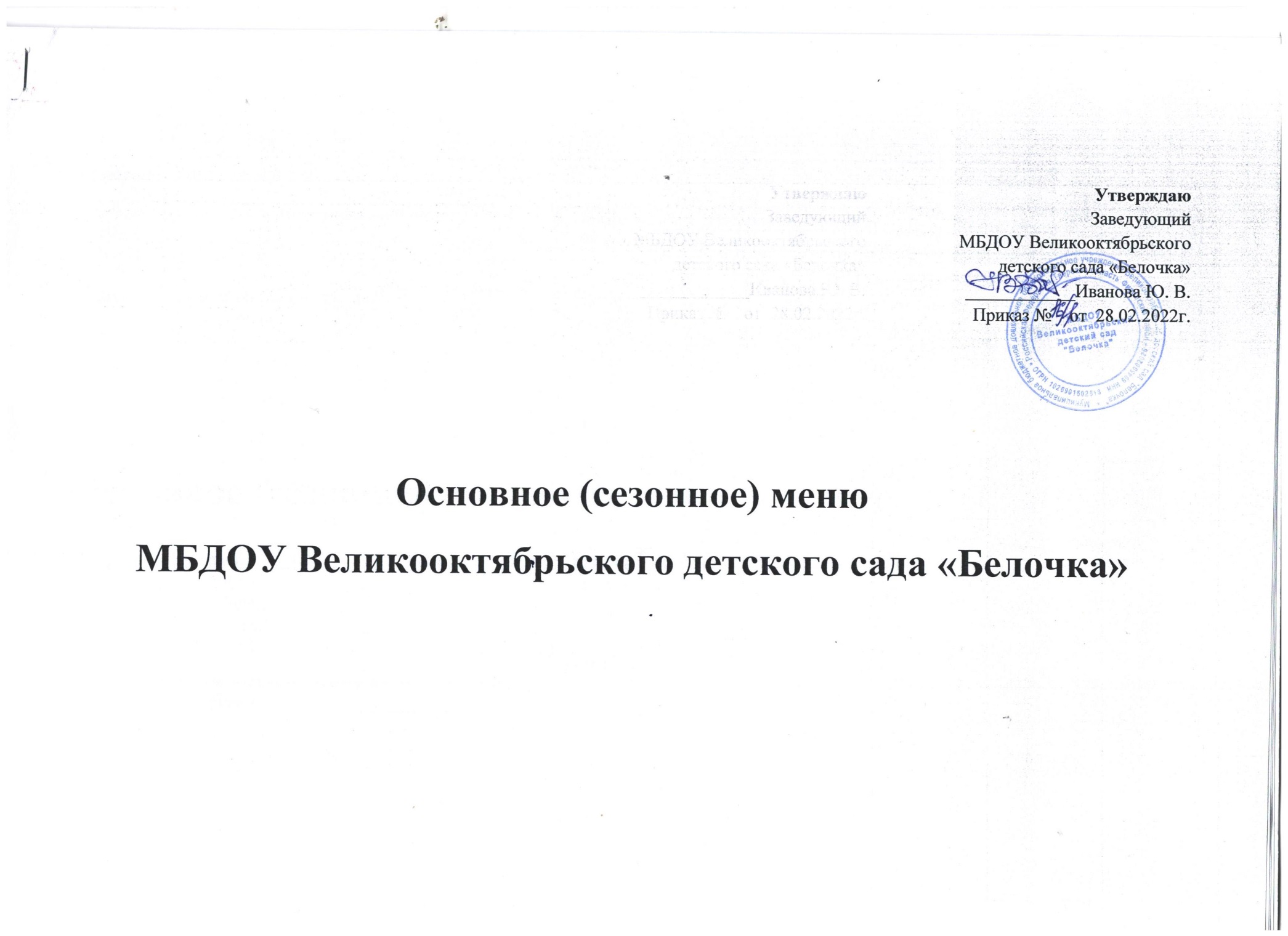 Категория: дети 1-3 года/ 3-7 летКатегория: дети 1-3 года/ 3-7 летКатегория: дети 1-3 года/ 3-7 летКатегория: дети 1-3 года/ 3-7 летКатегория: дети 1-3 года/ 3-7 летКатегория: дети 1-3 года/ 3-7 летКатегория: дети 1-3 года/ 3-7 летКатегория: дети 1-3 года/ 3-7 летКатегория: дети 1-3 года/ 3-7 летКатегория: дети 1-3 года/ 3-7 летПрием пищиНаименование блюдаВыход блюдаПищевые вещества, гПищевые вещества, гПищевые вещества, гЭнергетическая ценность (ккал)№ рецептурыПрием пищиНаименование блюдаВыход блюдаБЖУЭнергетическая ценность (ккал)№ рецептурыДень 1Завтрак Каша пшеничная молочная 180/2004,53,232,4217,5/259,2№38Чай с сахаром150/2000,10,10,337.1/49,2№9Масло сливочное7/90,085,70,152,4/67,3№12Хлеб пшеничный30/402.50,316,760,2/80,4№12Итого по приему пищи:Итого по приему пищи:367/44913,3210,6869,9439,1/552,22завтракСок фруктовый200/2000,51,521,190/90№399Итого по приему пищи:Итого по приему пищи:200/2000,51,521,190/90Обед Огурец соленый порц.25/350,410,452,3324,8/34,7№3Свекольник180/2003,81,713,34115,3/112,3№16Пюре картофельное120/1502.76,512,7180,3/216,4№165Рыба тушеная70/806.83.42,570/79,6№56Компот из сухофруктов150/2001,240.085,3485,2/107,4№7Хлеб ржаной40/503.40,617.275,6/94.5№5Итого по приему пищи:Итого по приему пищи:575/69518,3512,7353,41475,6/645УжинГолубцы ленивые180/22017,815.613,9280,4/344,6№39Хлеб пшеничный30/402.50,316,760,2/80,4№4Чай с сахаром150/2000,10,10,337,1/49,2№9Итого по приему пищи:Итого по приему пищи:360/46029,226,924,6377,6/474,2Итого за день:Итого за день:1502/180461,3751,81169,011382,3/1761,4Содержание белков, жиров, углеводов в меню за выбранные дни в % от калорийностиСодержание белков, жиров, углеводов в меню за выбранные дни в % от калорийности3,93,310,888%Прием пищиНаименование блюдаВыход блюдаПищевые вещества, гПищевые вещества, гПищевые вещества, гЭнергетическая ценность (ккал)№ рецептурыПрием пищиНаименование блюдаВыход блюдаБЖУЭнергетическая ценность (ккал)№ рецептурыДень 2Завтрак Каша геркулесовая молочная 180/2007,57,833,6215,3/235,6№66Кофейный напиток на молоке150/2004,34,79,7109/145,3№1Хлеб пшеничный 30/402,50,316,760,2/80,4№12Масло сливочное7/90,085,70,152,36/67,3№12Итого по приему пищи:Итого по приему пищи:367/44914,3418,569,1437/528,62завтракПеченье20/250,41,29,845/53№107Итого по приему пищи:Итого по приему пищи:20/250,41.29.845/53Обед Салат из отварной свеклы на раст. масле45/603,10,56,523/34№29Суп куриный180/2009,498,2/103,3№78,№52Греча рассыпчатая100/1202,51,84,4123/143,2№6Гуляш из отварного мяса60/706,22,34,787,5/87,5№141Компот из сухофруктов150/2001,240,085,3485,2/107,4№7Хлеб ржаной40/503,40,617,275,6/94,5№5Итого по приему пищи:Итого по приему пищи:575/69518,512,6659,96492,5/570Ужин Капуста тушеная: с курицей (1 нед) с сосиской (сад) - (2 нед)160/200805,74,93,83,720,333,5109,3/128,7147,0№18№17Хлеб пшеничный30/402,50,316,760,2/80,4№12Чай с лимоном150/2000,10,111,937,1/49,2№23Итого по приему пищи:Итого по приему пищи:360/46031,220,047,46342,6/423,3Итого за день:Итого за день:1322/162964,6251,36196,721317,1/1574,9Содержание белков, жиров, углеводов в меню за выбранные дни в % от калорийностиСодержание белков, жиров, углеводов в меню за выбранные дни в % от калорийности3,93,111,978%Прием пищиНаименование блюдаВыход блюдаПищевые вещества, гПищевые вещества, гПищевые вещества, гЭнергетическая ценность (ккал)№ рецептурыПрием пищиНаименование блюдаВыход блюдаБЖУЭнергетическая ценность (ккал)№ рецептурыДень 3Завтрак Омлет натуральный120/1406,44,427,74150/191,6№79Горошек зеленый порц.25/307,41,33,735/45Какао-напиток на молоке150/2004,34,718,7127,4/169,8№11Хлеб пшеничный30/402,50,316,760,2/80,4№12Масло сливочное7/90,085,70,152,36/67,3№12Итого по приему пищи:Итого по приему пищи:367/4498,7210,548,5427/551,32завтракФрукты150/1500.70,120,292/92№368Итого по приему пищи:Итого по приему пищи:150/1500,70,120,292/92Салат из свежей капусты на раст. масле45/600,10,60,746,6/62,1№122ОбедРассольник180/2005,73,88,581,5/90,6№39Плов с курицей130/16017,815,65,4222,6/281,4№74Компот из сухофруктов180/2001,240,085,3485,2/107,4№7Хлеб ржаной40/503,40,617.275,6/94,5№5Итого по приему пищи:Итого по приему пищи:395/67023,0420,3846,94580,4/636Ужин Запеканка творожная со сгущенным молоком180/20028,619,626,83651,6/423,2№15Хлеб пшеничный30/402,50,316,760,2/80,4№4Чай с сахаром150/2000,10,111,937,1/49,2№9Итого по приему пищи:Итого по приему пищи:360/4408,34,232,96479/552,8Итого за день:Итого за день:1272/170942,7635,58133,21558,4/1740,2Содержание белков, жиров, углеводов в меню за выбранные дни в % от калорийностиСодержание белков, жиров, углеводов в меню за выбранные дни в % от калорийности2,52,17,887%Прием пищиНаименование блюдаВыход блюдаПищевые вещества, гПищевые вещества, гПищевые вещества, гЭнергетическая ценность (ккал)№ рецептурыПрием пищиНаименование блюдаВыход блюдаБЖУЭнергетическая ценность (ккал)№ рецептурыДень 4Завтрак Каша манная молочная180/2006,34,922,8204,6/227,3№24Чай с сахаром150/2000,10,10,337,1/49,2№9Хлеб пшеничный30/402.50,316.760,2/80,4№2Масло сливочное7/90,085,70,152,36/67,3№2Сыр10/153,94,30,747/54№2Итого по приему пищи:Итого по приему пищи:377/46414,0720,449,3405,9/476,52завтракСок фруктовый200/2000,60,213,590/90№399Итого по приему пищи:Итого по приему пищи:200/2000,60,213,590/90ОбедСалат из горошка зеленого конс.25/305,41,817,1243/54№Суп из рыбных консервов180/2004,75,923,5103/115№55Пюре картофельное120/1508,410,320,3245,3/293,7№6Тефтели мясо-крупяные100/1009,28,916,1133,2/133,2№95Компот из сухофруктов150/2001,240,085,3485,2/107,4№7Хлеб ржаной40/503,40,617,275,6/94,5№5Хлеб пшеничный30/402,50,316,760,2/80,4№4Итого по приему пищи:Итого по приему пищи:665/80024,8816,3276,41641,1/878,8Ужин Оладьи со сметаной180/2208,410,320,3445,8/545,5№141Чай с сахаром150/2000,10,10,337,1/49,2№9Итого по приему пищи:Итого по приему пищи:330/4208,510,420,6482,9/594,7Итого за день:Итого за день:1572/188448,0547,32159,811547,9/1852Содержание белков, жиров, углеводов в меню за выбранные дни в % от калорийностиСодержание белков, жиров, углеводов в меню за выбранные дни в % от калорийности3,13,110,590%Прием пищиНаименование блюдаВыход блюдаПищевые вещества, гПищевые вещества, гПищевые вещества, гЭнергетическая ценность (ккал)№ рецептурыПрием пищиНаименование блюдаВыход блюдаБЖУЭнергетическая ценность (ккал)№ рецептурыДень 5Завтрак Каша сборная молочная180/2005,276,823,5208,8/223,2№10Кофейный напиток на молоке150/2004,34,79,7109/145,3№1Хлеб пшеничный30/402,50,316,760,2/80,4№12Масло сливочное7/90,085,70,152,36/67,3№12Итого по приему пищи:Итого по приему пищи:367/44911,814,4660,4431/532,22завтракФрукты150/1501,10,220,292/92№368Итого по приему пищи:Итого по приему пищи:130/1301,10,220,292/92Обед Салат из кукурузы конс.45/600,410,452,3344,8/54,7№13Щи с мясом и сметаной180/2008,845,329,0894,5/117,2№23Суфле рыбное120/1504,425,9811,12	123/143,2№6Компот из сухофруктов150/2007,767,817,8685,2/107,4№7Хлеб ржаной40/503,40,522,1775,6/94,5№5Итого по приему пищи:Итого по приему пищи:515/63024,7223,8666,03	585,8/684,4Ужин Макароны с сыром110/1504,86,715,2160,2/218,2№88Хлеб пшеничный30/402,50,316,760,2/80,4№4Чай с лимоном150/2000,10,10,337,1/49,2№23Итого по приему пищи:Итого по приему пищи:400/5106,111,639,96405,2/507,3Итого за день:Итого за день:1412/171943,6250,12186,591513/1816Содержание белков, жиров, углеводов в меню за выбранные дни в % от калорийностиСодержание белков, жиров, углеводов в меню за выбранные дни в % от калорийности2,93,312,491%Прием пищиНаименование блюдаВыход блюдаПищевые вещества, гПищевые вещества, гПищевые вещества, гЭнергетическая ценность (ккал)№ рецептурыПрием пищиНаименование блюдаВыход блюдаБЖУЭнергетическая ценность (ккал)№ рецептурыДень 6Завтрак Каша ячневая молочная180/2007,277,823,8209,2/225,6№15Какао-напиток на молоке150/2004,34,718,7127,4/169,8№11Хлеб пшеничный30/402,50,316,760,2/80,4№12Масло сливочное7/90,085,70,152,36/67,3№12Итого по приему пищи:Итого по приему пищи:367/4497,9512,9340,57358,5/420,12завтракСок фруктовый20/2000,41,29,890/90№399Итого по приему пищи:Итого по приему пищи:20/250,41,29,890/90Обед Салат из отварной свеклы на раст. масле45/600,410,452,3324,8/34,7№13Суп с фрикадельками180/2009,75,367,898,2/103,3№78Рис отварной90/1202,86,512,9125,8/167,8№34Котлета рыбная70/709,28,27,6125,3/125,3№19Компот из сухофруктов150/2001,240,085,3485.2/107,4№7Хлеб ржаной40/503,40,617,275,6/94,5№5Итого по приему пищи:Итого по приему пищи:575/69527,325,839,7547,5/671,8Ужин Салат из свежей капусты на раст. масле45/601,73,85,346.5/62,1№3Суфле мясное120/15026,515,97,3303,2/372,6№106Хлеб пшеничный30/402,50,316,775,6/80,4№4Чай с лимоном150/2000,10,10,337,1/49,2№23Итого по приему пищи:Итого по приему пищи:420/5207,88,9446,9318,2/379,1Итого за день:Итого за день:1322/162943,448,2136,41269,2/1524Содержание белков, жиров, углеводов в меню за выбранные дни в % от калорийностиСодержание белков, жиров, углеводов в меню за выбранные дни в % от калорийности2,83,28,778,4%Прием пищиНаименование блюдаВыход блюдаПищевые вещества, гПищевые вещества, гПищевые вещества, гЭнергетическая ценность (ккал)№ рецептурыПрием пищиНаименование блюдаВыход блюдаБЖУЭнергетическая ценность (ккал)№ рецептурыДень 7Завтрак Вермишель молочная180/20012,813,74,2187,1/233,8№72Кофейный напиток на молоке150/2004,34,718,7109/145,3№1Хлеб пшеничный30/402,50,316,760,2/80,4№12Масло сливочное7/90,085,70,152,36/67,3№12Итого по приему пищи:Итого по приему пищи:307/38919,623,439,7390/509,12завтракПеченье20/250,70,10,145/53№107Итого по приему пищи:Итого по приему пищи:130/1300,70,10,145/53Обед Огурец соленый порц.25/302,80,76,523/34№29Суп гороховый180/2009,45,66,898,2/1054№52Пюре картофельное120/1502,52,89,8123/4,2№6Блины печеночные60/606,22,34,787,5/87,5№141Компот из сухофруктов150/2001,240,085,3485,2/107,4№7Хлеб ржаной40/503,40,617,275,6/94,5№5Итого по приему пищи:Итого по приему пищи:525/66033,760,844,8488/622,5Ужин Голубцы ленивые180/2205,78,512,5245,3/293,5№39Хлеб пшеничный30/402,50,316,760,2/80,4№4Чай с сахаром150/2000,10,10,337,1/49,2№9Итого по приему пищи:Итого по приему пищи:310/40011,910,857,3350,4/454,1Итого за день:Итого за день:1272/157966,095,1142,01320,4/1677,7Содержание белков, жиров, углеводов в меню за выбранные дни в % от калорийностиСодержание белков, жиров, углеводов в меню за выбранные дни в % от калорийности4,36,29,284 %Прием пищиНаименование блюдаВыход блюдаПищевые вещества, гПищевые вещества, гПищевые вещества, гЭнергетическая ценность (ккал)№ рецептурыПрием пищиНаименование блюдаВыход блюдаБЖУЭнергетическая ценность (ккал)№ рецептурыДень 8Завтрак Каша пшенная молочная180/2006,34,922,6202,4/222,6№38Чай с сахаром150/2000,10,10,337,1/49,2№9Хлеб пшеничный30/402,50,316,760,2/80,4№12Масло сливочное7/90,085,70,152,36/67,3№12Итого по приему пищи:Итого по приему пищи:367/44917,213,267,5354,3/424,22завтракФрукты150/1500,40,19,892/92№368Итого по приему пищи:Итого по приему пищи:200/2000,40,19,892/92Обед Салат из кукурузы конс.30/351,40,52,324,8/34,7№13Борщ со сметаной180/2004,73,89,485,4/114,2№24Суфле куриное120/15025,721,812,3185,6/253,1№107Компот из сухофруктов150/2001,240,085,3485,2/107,4№7Хлеб ржаной40/503,40,617,275,6/94,5№5Итого по приему пищи:Итого по приему пищи:580/71022,210,269,0480/632,6Ужин Сырники со сгущенным молоком130/16012,410,38,3253,1/324,5№32Хлеб пшеничный30/402,50,316,760,2/80,4№4Чай с сахаром150/2005,66,48,237,1/49,2№9Итого по приему пищи:Итого по приему пищи:330/4207,410.039,0483/594,7Итого за день:Итого за день:1477/177947,233,7185,31407,3/1741,5Содержание белков, жиров, углеводов в меню за выбранные дни в % от калорийностиСодержание белков, жиров, углеводов в меню за выбранные дни в % от калорийности2,62,411,087%Прием пищиНаименование блюдаВыход блюдаПищевые вещества, гПищевые вещества, гПищевые вещества, гЭнергетическая ценность (ккал)№ рецептурыПрием пищиНаименование блюдаВыход блюдаБЖУЭнергетическая ценность (ккал)№ рецептурыДень 9Завтрак Каша гречневая молочная180/2007,53,825,0215,3/235,6№66Какао-напиток на молоке150/2004,34,718,7127,4/169,8№11Хлеб пшеничный30/402,50,316,760,2/80,4№12Масло сливочное7/90,085,70,152,36/67,3№12Итого по приему пищи:Итого по приему пищи:367/44914,216,570,0442,3/538,22завтракСок фруктовый200/2500,41,29,890/90№399Итого по приему пищи:Итого по приему пищи:20/250,40,49,890/90Обед Салат из отварной свеклы на раст. масле45/600,40,164,540,9/56,0№13Суп рыбный180/2003,71,89,495,4/105,4№37Макароны отварные100/1302,51,815,4160,2/218,2№88Котлета мясная 60/609,210,25,6133,2/133,2№5Компот из сухофруктов150/2001,240,085,3485,2/107,4№7Хлеб ржаной40/503,40,517,275,6/94,5№5Хлеб пшеничный30/402,.50,316,760,2/80,4№4Итого по приему пищи:Итого по приему пищи:575/70016,39,781,1543,3/662,3Ужин Оладьи со сметаной180/2208,410,320,3445,8/545,5№141Чай с лимоном150/2000,10,10,337,1/49,2№23Итого по приему пищи:Итого по приему пищи:290/39010,55,034,2277,5/347,8Итого за день:Итого за день:1252/153941,431,6195,01308,1/1571,3Содержание белков, жиров, углеводов в меню за выбранные дни в % от калорийностиСодержание белков, жиров, углеводов в меню за выбранные дни в % от калорийности2,82,113,279%Прием пищиНаименование блюдаВыход блюдаПищевые вещества, гПищевые вещества, гПищевые вещества, гЭнергетическая ценность (ккал)№ рецептурыПрием пищиНаименование блюдаВыход блюдаБЖУЭнергетическая ценность (ккал)№ рецептурыДень 10Завтрак Каша рисовая молочная180/2004,94,824,9209,5/359,2№72Кофейный напиток на молоке150/2007,57,833,6109/145,3№1Хлеб пшеничный30/402,50,316,760,2/80,4№12Масло сливочное7/90,085,70,152,36/67,3№12Итого по приему пищи:Итого по приему пищи:377/4647,638,4153,37486/606,22завтракФрукты150/1500,60,111,192/92№368Итого по приему пищи:Итого по приему пищи:150/1500,60,111,192/92Обед Салат из горошка зеленого конс.25/300,71,32,344,8/54,7№13Суп овощной с мясом180/2005.22,813,488,5/102,6№53Картофель тушеный с мясом140/1805,52,35,2192,3/232,2№54Компот из сухофруктов150/2001,240,085,3485,2/107,4№7Хлеб ржаной40/503,40,617,275,6/94,5№5Итого по приему пищи:Итого по приему пищи:565/69020,8516,3844,55546,8/679,8Ужин Винегрет180/2204,23,58,2164,7/199,4№211Витушка домашняя (1 нед)40/503,92,533,3143,2/178,3№8Ватрушка с повидлом (2 нед)50/603,82,537,8172/190№10.7Хлеб пшеничный30/402,50,316,760,2/80.4№4Чай с сахаром150/2000,10,10,337,1/49,2№9Итого по приему пищи:Итого по приему пищи:380/47011,511,9644,19331,9/383,6Итого за день:Итого за день:1472/182440,9836,95162,311454,7/1759,6Содержание белков, жиров, углеводов в меню за выбранные дни в % от калорийностиСодержание белков, жиров, углеводов в меню за выбранные дни в % от калорийности2,191,9311,0788%